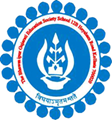 THE BGES SCHOOL (ICSE)	12B, HEYSHAM ROADKOLKATA- 700020LIST OF STUDENTS AND BOOKS OVERDUE FOR RETURN BEING CHARGED LATE FEES AS ON MONDAY 30th   Jan’2017.LIBRARIANNikhil Nandy30/01/2017 ISSUE DATERETURN DATEBOOK NAMEREGN NO.STUDENT’S NAMECLASS18-11-201603-12-2016THE ADVENTURES PINNOCHIO2236KAMAKSHI SANGANIIV25-11-201610-12-2016CHILDCRAFT VOLUME 72072ROHAN KUMAR SHAHVI09-01-201724-01-2017CHARLIA AND THE GREAT GLASS ELEVATOR1678DRISHYA KESHARIVII10-01-201725-01-2017NATIONAL TALENT SEARCH EXAMINATION CLASS-EIGHT2925SRISHTI DEIX11-01-201726-01-2017THE VALLEY OF THE WOLVES2281LAKSH GUPTAV11-01-201726-01-2017THE JUNGLE BOOK2892VINIT RAJAKV11-01-201726-01-2017CATCHING FIRE2924PREMISHA MUKHERJEEIX13-01-201728-01-2017THE NIGHT TRAIN AT DEOLI AND OTHER STORIES2027SRISTI MISHRAV13-01-201728-01-2017WHO WILL CRY WHEN YOU DIE?2932PAMELI SEN SHARMAIX